Publicado en Fraga el 27/08/2020 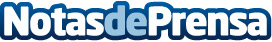 Biopyc recomienda realizar control de insectos voladores en el sector alimentarioLas altas temperaturas suelen venir acompañadas de un aumento de mosquitos, moscas y otros insectos voladores que son muy molestos y, sin un control adecuado, pueden convertirse en una plagaDatos de contacto:Victor974474512Nota de prensa publicada en: https://www.notasdeprensa.es/biopyc-recomienda-realizar-control-de-insectos Categorias: Sociedad Aragón Restauración Consumo http://www.notasdeprensa.es